Sešlápni krabici a petku s Evou SamkovouNa jaře byla vyhlášena společností AVE soutěž o nejlepší fotografii na téma Sešlápni krabici a petku s Evou Samkovou.Jelikož se jako školka snažíme chovat ekologicky, pečlivě třídíme odpad, vedeme děti k ekologickému přístupu k životnímu prostředí a jsme přeborníky ve sběru starého papíru, nemohli jsme se této akce nezúčastnit.Společně s dětmi jsme vytvořili velikou botu, nafotili fotografii a poslali do soutěže.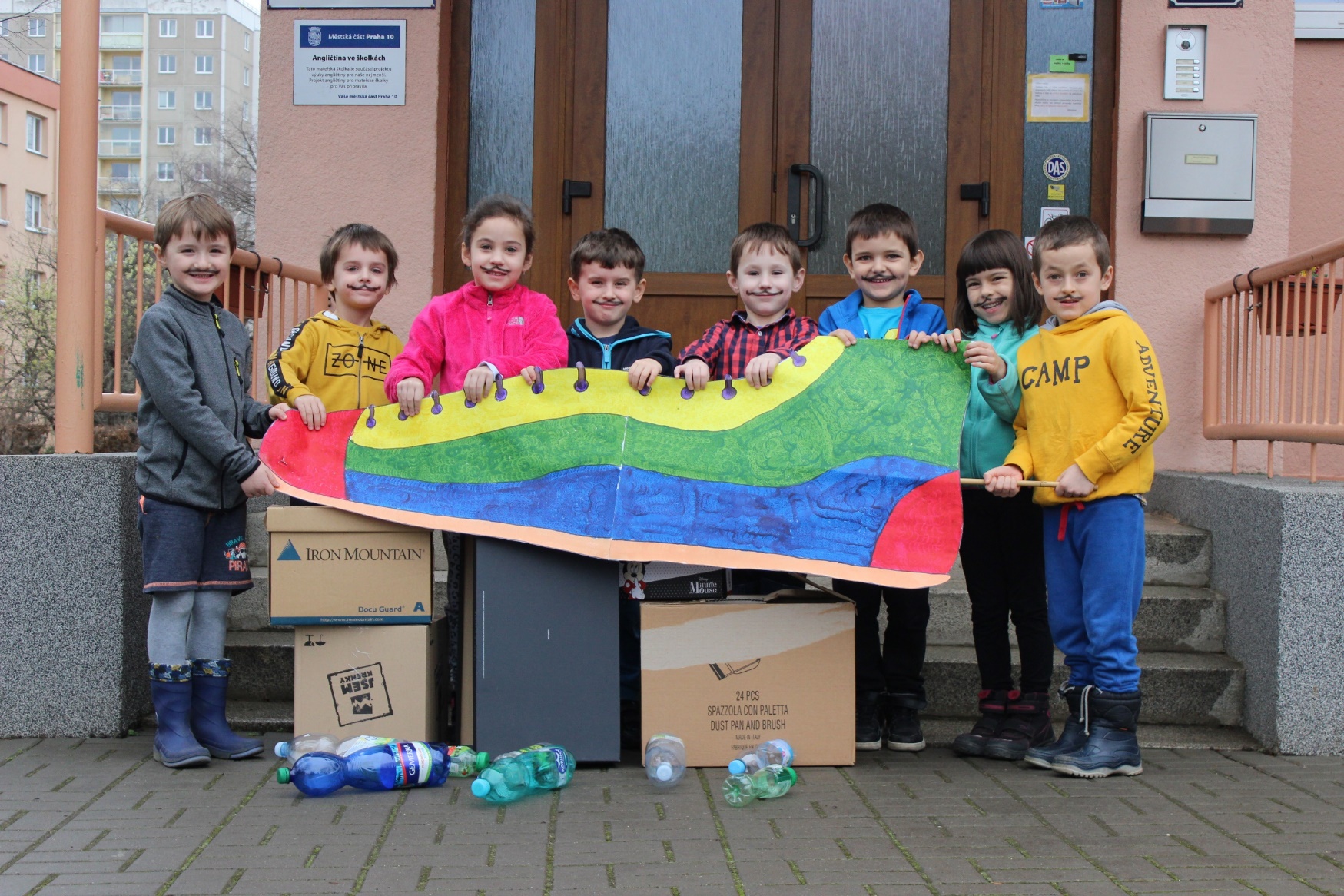 Velice nás potěšila zpráva, že naše fotografie byla zvolena jako vítězná a že symbolický šek nám předá osobně Eva Samková v záři.Děti ze třídy Veverky si připravily pro vzácnou návštěvu pěkné písničky a převzaly šek od společnosti AVE z rukou Evy Samkové. 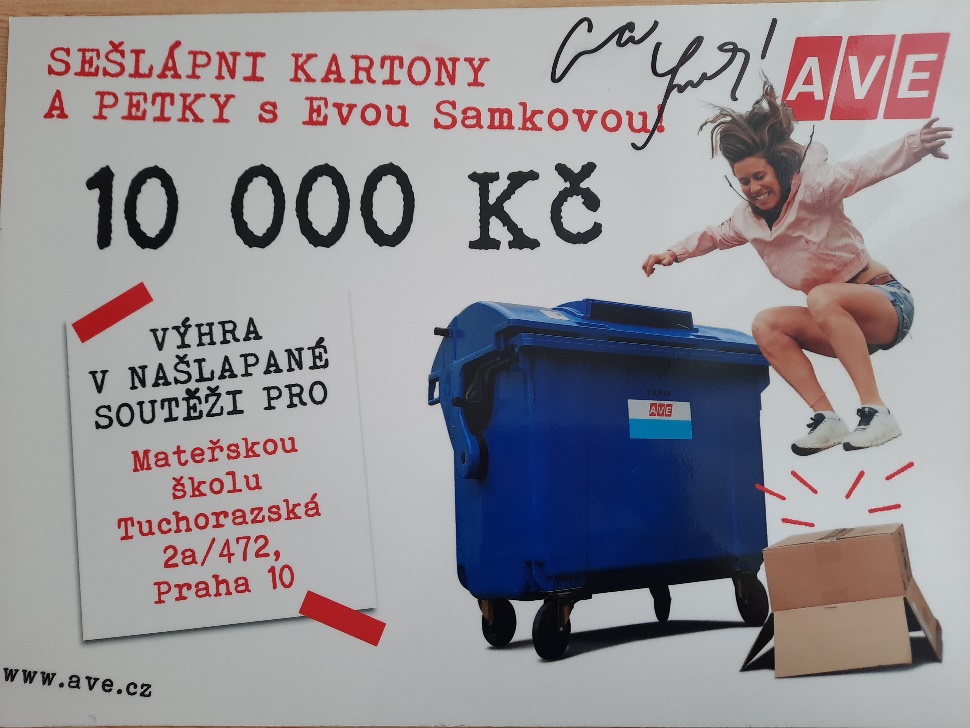 Děkujeme všem, kteří si na tuto slavnost na školní zahradě udělali čas a zúčastnili se, zástupcům MČ Praha 10 paní místostarostce Ing. Janě Komrskové, vedoucí OŠK Mgr. Janě Vinterové, a paní  Mgr. Kláře Válkové.  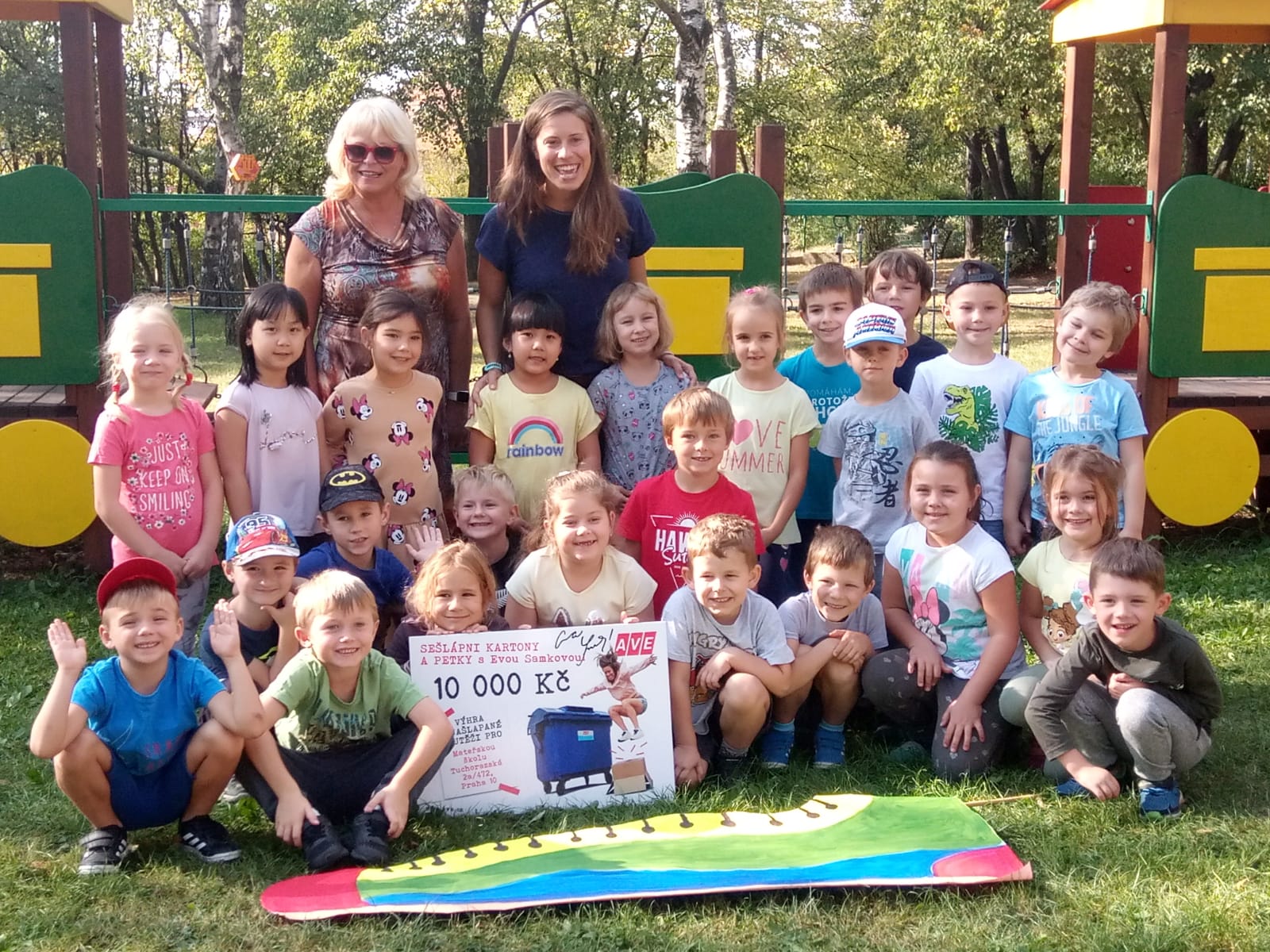 